 Nr. 5861 8 martie 2016                                                      M I N U T Aşedinţei ordinare a Consiliului Local al Municipiului Dej  încheiată azi, 8 martie 2016, cu ocazia ședinței ordinare care a fost convocată în conformitate cu prevederile art. 39’, alin. (1) din Legea Nr. 215/2001, republicată, cu modificările şi completările ulterioare, conform Dispoziţiei Primarului Nr. 164 din 1 martie 2016, cu următoareaORDINE DE ZI:      1. Proiect de hotărâre privind aprobarea rectificării Bugetului de venituri și cheltuieli al Municipiului Dej pe anul 2016.      2. Proiect de hotărâre privind aprobarea prelungirii Contractului de concesiune Nr. 6/10.102 din 14 aprilie 2006 pentru terenul cu destinaţia Extindere la parterul blocului.      3. Proiect de hotărâre privind aprobarea iniţierii procedurii de închiriere a pajiştilor în suprafaţă de 649,16 ha din domeniul privat al Municipiului Dej, aflate în proprietatea privată a Consiliului Local al Municipiului Dej.      4. Proiect de hotărâre privind aprobarea prelungirii Contractului de delegare a gestiunii Serviciul public de salubrizare a Municipiului Dej Nr. 7.734/2006.      5. Soluționarea unor probleme ale administrației publice locale.      La şedinţă sunt prezenţi 18 consilieri, domnul Primar Morar Costan, doamna Secretar al Municipiului Dej, şefi de servicii şi funcţionari publici din aparatul de specialitate al primarului, delegați ai cartierelor municipiului, cetățeni ai Municipiului Dej, reprezentanți ai mass-media locale și județene.      Şedinţa publică este condusă de doamna Kovrig Anamaria Magdalena,   lipsește motivat domnul consilier: Anca Nelu, şedinţa fiind legal constituită.       În cadrul şedinţei au fost adoptate următoarele hotărâri:      H O T Ă R Â R E A  Nr. 34 privind aprobarea rectificării Bugetului de venituri și cheltuieli al Municipiului Dej  pe anul 2016      Votat 17 voturi ”pentru” , o ”abținere”, domnul consilier Bonta Dan Silviu.      H O T Ă R Â R E A  Nr. 35 privind aprobarea aprobarea prelungirii Contractului de concesiune Nr.  6/10.102 din 13 aprilie 2006 pentru terenul cu destinația „Extindere la parterul blocului”       Votat 18 voturi ”pentru”, unanimitate      H O T Ă R Â R E A  Nr. 36 privind aprobarea inițierii procedurii de închiriere a pajiștilor în suprafață de 649,16 ha din domeniul privat al Municipiului Dej, aflate în proprietatea privată a Consiliului Local al Municipiului Dej      Votat 18 voturi ”pentru”, unanimitate      H O T Ă R Â R E A  Nr. 37 privind aprobarea prelungirii  Contractului de Delegare a gestiunii serviciului public de salubrizare a Municipiului Dej,  Nr. 7.734/2006     Votat 13 voturi ”pentru”, 5 abțineri, domnii consilieri: Rusu Vasile Călin, Butuza Marius Cornel, Varga Lorand Iuliu, Mailat Ioan Sorin, Bob Axinte.          În conformitate cu dispoziţiile ‘art. 11’ din Legea Nr. 52/2003 privind transparenţa decizională în administraţia publică, republicată, cu modificările și completările ulterioare, minuta se publică la sediul şi pe site-ul Primăriei Municipiului Dej.             Președinte de ședință,                                           Secretar,     Kovrig Anamaria Magdalena                                  Jur. Pop Cristina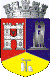 ROMÂNIAJUDEŢUL CLUJCONSILIUL LOCAL AL MUNICIPIULUI DEJStr. 1 Mai nr. 2, Tel.: 0264/211790*, Fax 0264/223260, E-mail: primaria@dej.ro 